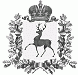 АДМИНИСТРАЦИЯ РАБОЧЕГО ПОСЁЛКА ШАРАНГАШАРАНГСКОГО МУНИЦИПАЛЬНОГО РАЙОНАНИЖЕГОРОДСКОЙ ОБЛАСТИПОСТАНОВЛЕНИЕот 21.08.2019							N81О внесении сведений об адресах объектов адресации в ФИАС на территории городского поселения рабочий поселок Шаранга                 Согласно статье 2 Федерального закона от 28.12.2013 №443-ФЗ «О федеральной информационной адресной системе и о внесении изменений в Федеральный закон «Об общих принципах организации местного самоуправления в Российской Федерации»», постановлению Правительства Российской Федерации от 22.05.2015 №492 «О составе сведений об адресах, размещаемых в государственном адресном реестре, порядке межведомственного информационного взаимодействия при ведении государственного адресного реестра, о внесении изменений и признании утратившими силу некоторых актов Правительства Российской Федерации» и на основании постановления  администрации рабочего поселка Шаранга Шарангского муниципального района Нижегородской области от 24.02.2015 №11   «Об  утверждении правил присвоения, изменения и аннулирования адресов на территории  рабочего посёлка Шаранга», администрация рабочего посёлка Шаранга Шарангского муниципального района Нижегородской области (далее – администрация) п о с т а н о в л я е т:1.Внести сведения об адресах объектов адресации  на территории городского поселения рабочий поселок Шаранга в Федеральную информационную систему:2. Контроль за исполнением настоящего постановления оставляю за собой.Специалист администрации                                                            Е.В.ЯморзоваИ.о.главы администрации(на основании распоряжения от 31.07.2019 №09)                                                                  п/пАдрес1.Российская Федерация Нижегородская область, Шарангский  муниципальный район, городское поселение рабочий поселок Шаранга, Шаранга рабочий поселок,  улица Горького  дом 11 квартира 2, кадастровый номер 52:10:0110023:949, площадь 40,9 кв.м.2.Российская Федерация Нижегородская область, Шарангский  муниципальный район, городское поселение рабочий поселок Шаранга, Шаранга рабочий поселок,  улица Горького дом 11 квартира 3, кадастровый номер 52:10:0110023:952 площадь 49,0 кв.м.